DB-69B 伺服比例液压综合实验台伺服比例液压综合实验台具有开发测试分析系统，智能化数据采集液压实验台 智能型液压综合实验装置通过对流量、压力、功率、转速、位移、时间、温度、计算机人机画面-- 计算机智能数据采集、分析、处理、--自动生产报表、曲线等一系列智能化动作后,完成各类常规的液压回路、马达、各类阀泵的动静态测试等实验。通过智能化数据采集液压实验台 智能型液压综合实验装置实验，对液压系统的性能测试、智能控制、远程控制及液压系统和计算机的通讯技术得以掌握和提高。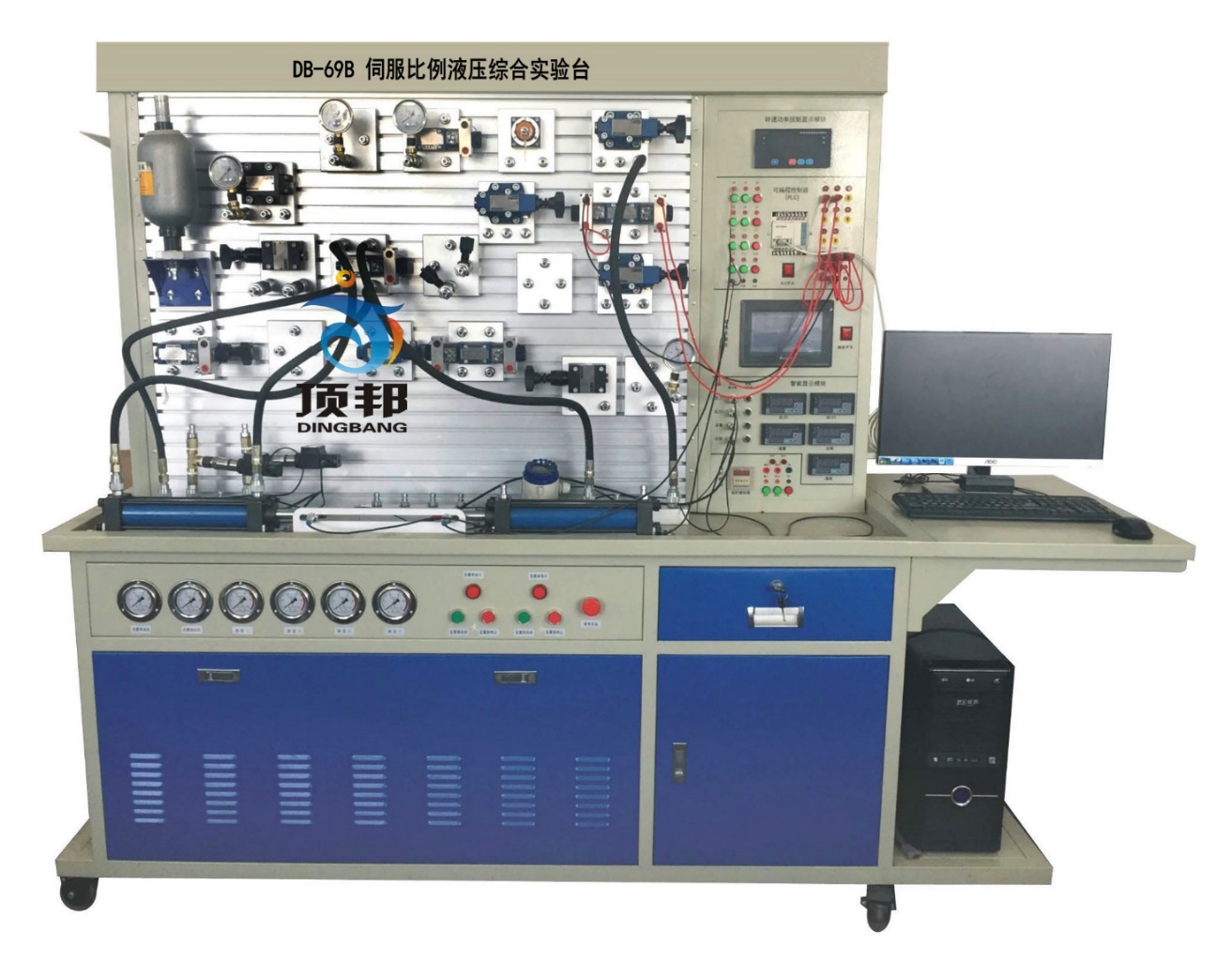 (参考图)实验装置组成
　　伺服比例液压综合实验台由实验工作台、液压泵站、常用液压元件、电气控制单元、数据采集系统等几部分组成。
1、实验工作台
实验工作台由实验安装面板（铝合金型材）、实验操作台等构成。安装面板为带“T”沟槽形式的铝合金型材结构，可以方便、随意地安装液压元件，搭接实验回路。
2、辅助平台结构
由冷轧钢板表面静电喷塑而成，台面带有“T”型槽型材，方便实验时，液压回路的搭接，平台内部分为两部分结构，一半装有“T”型槽铝合金面板（实验完毕，方便液压元件的摆放）一半为油管支架,底部带有钢制滤油网板。辅助平台底部有四个万向脚轮，便于摆放。 3、常用液压元件
★以华德液压液压阀元件为主，配置详见配置清单；
★每个液压元件均配有油路过渡底板，可方便、随意地将液压元件安放在实验面板（铝合金型材）上。
油路搭接采用开闭式快换接头，拆接方便，不漏油。
4、电气控制单元
★使用电源：国家标准供电电源——AC220V（±5%）、50HZ，带短路保护、漏电保护、过载保护等功能；
★控制电压：安全控制电压—DC24V；
★使用环境要求：能在环境温度-10℃——+50℃下使用；
★可编程序控制器(PLC)：采用日本三菱FX1N-24MR，I/O口20点，继电器输出形式。
★漏电脱扣器，接触器，直流24V电源，电磁阀输出控制口，接近开关，连接线缆，插座，按钮，指示灯等
二、 技术参数：
1）输入电源电压：三线五线AC380V±10% 50HZ；
2）模块和元件直流电压：DC24V，4.5A，带自动短路保护功能；
3）控制电压：安全控制电压——DC24V；
4）使用环境：温度-10℃~+40℃相对湿度＜85%（25℃）海拔＜4000m（防尘防潮）；
5）产品尺寸：长×宽×高=2450mm*700mm*1850mm；
6）总功率：<=5KW；
7）额定压力：<=7Mpa；
8）净重：约为295kg；
9）液压泵组部件：（双泵组）
系统额定工作压力：6Mpa。（最大可至7Mpa）
（1）电机—泵装置（2台）
A、定量叶片泵：公称排量12mL/r，容积效率 90%； 
定量叶片泵驱动电机：三相交流电压，功率2.2 KW，转速1450r/min；
配先导式溢流阀。
B、变量叶片泵：低压变量叶片泵，公称排量12mL/r，压力调节范围 4～7Mpa；
变量叶片泵电机：三相交流电压，功率1.5KW，转速 1450r/min；
（2）油箱：公称容积60L；附有液位、油温指示计，吸油、回油滤油器，安全阀等；
（3）高品质液压油：中石油32#抗磨液压油
（4）风冷却器：压力0-1.6Mpa；流量：40L；
三、主要特点:
1．模块化结构设计，配有安装的底板，实验时可以随意在通用铝合金型材板上，组装回路操作简单方便。
2．具有很强的扩展性能：因采用模块化设计，元器件模块功能独立，扩展、升级方便。
3．该系统全部采用标准的工业液压元件，使用安全可靠，贴近实际。
4．快速而可靠的连接方式，特殊的密封接口，保证实验组装随便、快捷，拆接不漏油，清洁干净。
5．智能化实验数据采集处理方式。可以对液压回路等进行压力、流量、位移、功率、温度等现场仪表测试和分析，通过相应接口和测试软件，可以将液压测试数据在计算机上进行分析。
6．可编程序控制器（PLC）电气控制，机电液一体控制实验形式。
7．电气回路采用安全导线，24V DC安全电压；并带有电流型漏电保护装置。
8．配有电气液传动回路模拟仿真教学软件。可以在计算机上进行液压回路、电气液压回路等的设计和仿真运行，帮助学生实验的准备或自学。
9．电机--泵一体，运行稳定，噪音低。
四、实验项目：
一）常用液压元件的性能测试（静态、动态）：

1．液压泵的特性测试；
2．溢流阀的特性测试；
3．节流阀的特性测试；
4．调速阀的特性测试；
5．减压阀的特性测试；
6．顺序阀的特性测试；
7．液控单向阀的特性测试；
8．电磁换向阀的特性测试；

二）液压传动基本回路实验：

1．采用节流阀的进油节流调速回路；
2．采用节流阀的回油节流调速回路；
3．采用节流阀的旁路节流调速回路；
4．采用调速阀的进油节流调速回路；
5．采用调速阀的回油节流调速回路；
6．采用调速阀的旁路节流调速回路；
7．简单的压力调定回路；
8．变量泵加旁路小孔节流的调压回路；
9．用多个溢流阀的压力调节回路（二级调压回路）；
10．用减压阀的减压回路；
11．调速阀串联的速度换接回路；
12．调速阀并联的速度换接回路；
13．采用三位换向阀的卸荷回路；
14．采用先导式溢流阀的卸荷回路；
15．采用顺序阀的顺序动作回路；
16．采用电器行程开关的顺序动作回路；
17．采用压力继电器的顺序动作回路；
18．采用液控单回阀的闭锁（平衡）回路；
19．用顺序阀的平衡回路；
20．蓄能器的应用。
三）学生自行设计、组装的扩展液压回路实验；（可扩展上百种实验）
四）可编程序控制器（PLC）电气控制实验
1．PLC的指令编程，梯形图编程的学习；
2．PLC编程软件的学习与使用；
3．PLC与计算机的通讯，在线调试、监控；
4．PLC对液压传动的优化控制；
五）数据采集系统实验：可进行实验数据采集、分析、处理、即时显示、实验曲线自动生成等功能实验。
六) 比例液压类：
1、比例阀的性能测试：
1) 比例溢流阀的控制特性测试；
2) 比例溢流阀的负载特性测试；
3) 比例溢流阀的动态特性测试；
4) 比例方向阀的控制特性测试；
5) 比例方向阀的节流特性测试；
6) 比例方向阀动态特性测试。
2、液压比例控制相关实验：
1)电磁比例溢流阀的稳压控制回路实验；
2)电磁比例溢流阀压力控制系统；
3)电磁比例方向阀的换向回路；
4)电磁比例方向阀的截流特性的调速控制回路；
5)比例控制系统的液压缸位置控制实验；
6)比例系统的简单液压闭环控制实验等。

五、软件配置:
1、液压仿真控制系统：
液压仿真控制软件基于组态王而开发的液压仿真控制系统，包含了20个液压典型回路控制与演示。很形象的把压力油的流向、各种液压阀内部阀芯的工作状态、油缸的工作过程和齿轮泵的工作原理等仿真回路中一一展示出来。其中10余种可以直接与硬件相连接，控制硬件系统的工作和对整个工作过程进行监控，达到软硬件同步工作的效果。液压仿真控制模拟系统包含的有（具体回路有差异以最新标准为准）：
2、 液压仿真软件包含的液压控制系统：
1) 压力调节回路——两级调压回路；
2) 两位两通电磁换向阀卸荷回路；
3) 两位四通电磁换向阀换向回路；
4) 三位四通电磁换向阀换向回路；
5) 手动换向阀换向回路；
6) 进油节流调速回路；
7) 回油节流调速回路；
8) 旁油节流调速回路；
9) 行程开关控制两个三位四通电磁换向阀换向回路；
10) 顺序阀控制的顺序动作回路（行程开关）；
11) 速度换接回路：快—慢速度换接回路；
12) 速度换接回路：快—慢—工速度换接（节流阀串联）
13) 速度换接回路：快—慢—工速度换接（节流阀并联）；
14) 锁紧回路；
15) 节流阀控制同步回路；
16) 行程控制差动差动回路；
17) 压力继电器的保压泄荷回路；
18) 液控单向阀保压回路；
19) 多级调压回路；
20) 压力继电器控制的顺序动作回路。液压仿真软件；（需选配电脑）提供大量的液压、电气标准元件图库，并可在回路中设置相关元件的技术参数。能进行液压知识的学习以及回路的设计、测试和模拟；可设计并绘制符合工业标准化的回路图，包括：液压回路图、电气控制电路图、液电-控制回路;软件能够判别回路设计是否正确，并给出提示;提供免费升级。三菱编程软件:（需选配电脑）1.可进行PLC的指令编程，梯形图编程等基础知识学习应用；2.可进行PLC控制回路的设计、测试和模拟；3.提供免费升级液压图册（包含：液压执行元件、控制元件、液压泵、液压马达、附件等彩色剖视图、分解图等）数据采集软件：数据采集系统功能简介本数据采集系统采用AD卡作为数据采集板卡；配置的传感器都是精度等级在0.5级以上的高精度传感器（可配置压力传感变送器、涡轮式流量传感器、温度变送器、位移传感器变送器、功率变送器、扭矩转速传感变送器等），各传感变送器都带标准信号输出，传感器外部连接电缆均使用屏蔽效果良好的专用电缆，保证了数据采集的精度。数据采集软件对这一系列传感器的输出信号进行数据采集，并实时描绘相关的曲线，生成实时数据报表，绘制任意XY轴的动态曲线，并且有曲线打印功能，数据报表保存打印功能，各个传感器参数设置功能等等。实现计算机智能数据采集、分析、处理、数字显示、曲线自动生成及实时监控等功能，符合未来液压控制的发展趋势。数据采集系统基本机构原理图本数据采集系统主要技术参数： 本数据采集系统部分界面截屏图与功能简介：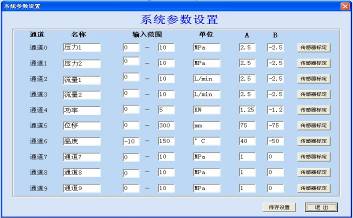 系统参数设置界面图 “系统参数设置”：这一界面共有10个通道（根据需要可以增加通道数量），这些通道都与数据采集的板卡的通道是一一对应，系统常用的通道有6个，预留4个通道作扩展用，假如需要添加一个数据采集点，就在通道“名称”栏修改通道的名称，将传感器的量程输入通道的“输入范围”内，填好相应的单位即可。实时曲线绘制界面图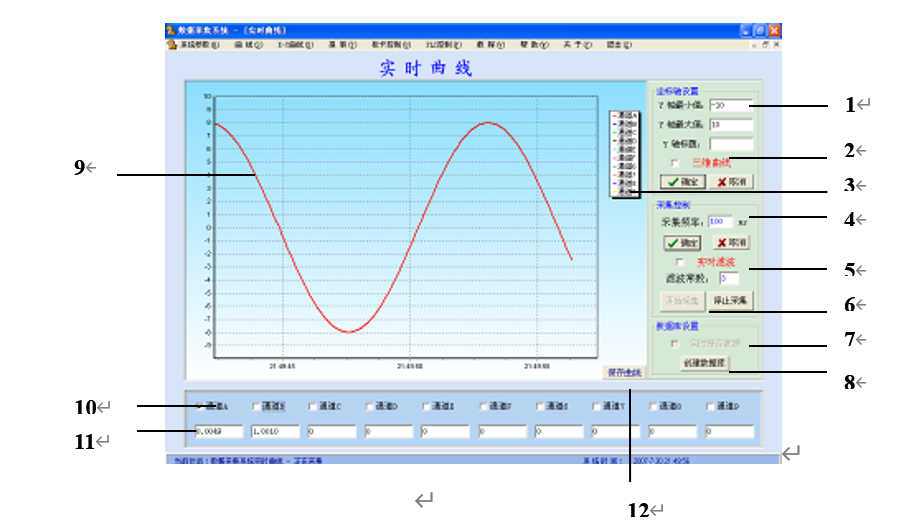 1——坐标轴设置：设置Y轴坐标值，X轴以时间为横坐标，通常根据传感器的量程范围进行设置；2——三维曲线模式：实时曲线一般为二维坐标系，但本数据采集系统也增加了三维模式，只需在三维曲线的小框框内打“√”实时曲线窗口就切换成三维模式、数据采集系统将更加直观与多样化;    3——曲线颜色栏：这里所设定各曲线的颜色，实时曲线的颜色也与之相对应；    4——采集频率：设置数据采集系统的采集频率，采集频率非常快，最小可设置为1ms，通常设置为100-300ms之间；    5——实时滤波：在数据采集过程中，不可避免的会有一定的干扰，可以选择实时滤波，在一定程度上降低信号干扰，设置值通常为奇数；    6——数据采集系统启停按钮：“开始采集”数据采集系统开始对数据进行采集；“停止采集”数据采集系统停止采集；    7——实时数据保存：选择实时数据保存，将实时采集的数据保存到数据库中（*.mdb），以便下次调用，并且在历史曲线、历史报表中可以直接打开，并生成相应的格式；    8——建立数据库：每次做实验之前，都应先建立数据库，然后选择实时数据保存，每次采集的数据就自动保存到数据库中；    9——实时曲线：Y轴坐标为实际值，X轴坐标为时间值；    10——通道栏，根据实验数据采集的需要，选择相应的通道（在通道前的小框框内“√”，然后只要数据采集系统开始数据采集，数据采集系统就开始采集这一点的数据）；    11——实时数据显示栏，显示实时采集到的数据；    12——保存曲线，这里是将当前的曲线保存为位图或JPGE等图片格式。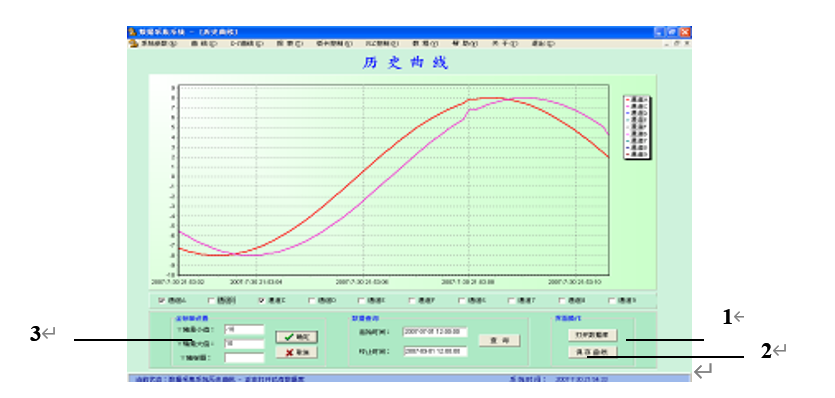 历史曲线绘制界面图    1——打开数据库：将保存了的数据库在历史曲线中打开；    2——查询：选择起始时间和终止时间，然后查某一时间段曲线；    3——设置Y轴的坐标值。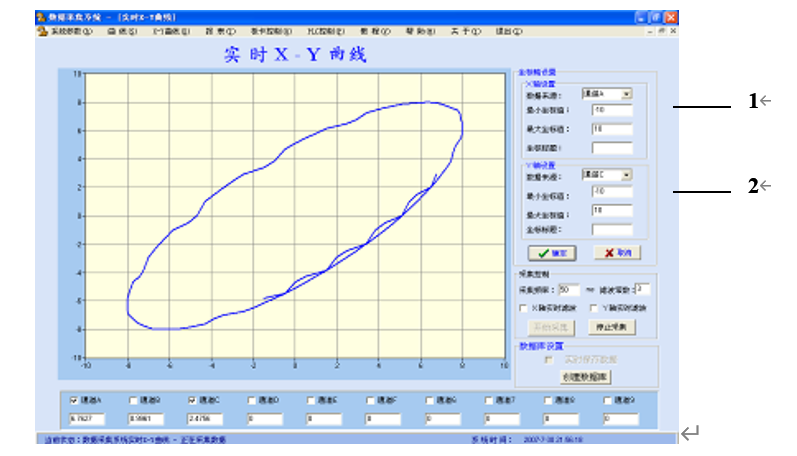 实时X-Y曲线绘制界面图    1——设置X轴坐标参数：选择X轴的坐标参数，有多种选项（压力、流量、功率、位移等等），坐标值也可根据需要进行设置。    2——设置Y轴坐标参数：选择Y轴的坐标参数，有多种选项（压力、流量、功率、位移等等），坐标值也可根据需要进行设置。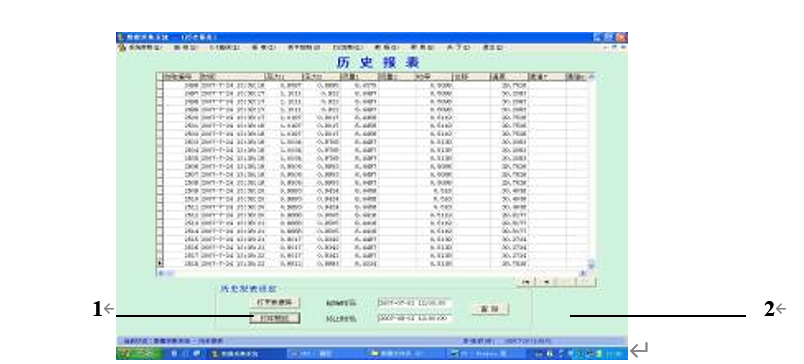 历史报表界面图1——打印预览功能，接有打印终端的话，可以直接在此打印；2——查询功能：查询某一时间段的报表数据。电液比例液压综合实验台配置清单注: 1、以上元件的型号如有差入，以供应商最新型号为准名称技术参数流量传感器精度等级0.5%,量程：0-10L/min压力传感器精度等级0.5%,量程：0-10MPa扭矩传感器精度等级0.5%,量程：0-50NM温度传感器精度等级0.5%,量程：-10-150℃位移传感器精度等级0.5%,量程：0-200mm计算机联想品牌机显示器联想显示器数据采集卡12位精度接线端子12位精度32位PCL传输电缆12位精度序号名  称规 格 型 号数 量备 注实验操作台实验操作台实验操作台实验操作台实验操作台实验台钢结构焊接而成1台上海顶邦万向轮带自锁功能；滚轮式轴承4只安装实验台底部液压泵站液压泵站液压泵站液压泵站液压泵站专用泵站控制系统（1套）空开带漏保1只CHNT专用泵站控制系统（1套）交流接触器  2只CHNT专用泵站控制系统（1套）220V继电器2只欧姆龙专用泵站控制系统（1套）停止按钮2只上海顶邦专用泵站控制系统（1套）按钮（红、绿）各2只上海顶邦专用泵站控制系统（1套）指示灯2只上海顶邦P定量叶片泵+驱动电机额定排量:8ml/r额定压力:7MPa额定功率:2.2kw额定电压：AC380V上海顶邦变量叶片泵+驱动电动机额定排量:6.6ml/r额定压力:7MPa额定功率:1.5kw额定电压：AC380V1套上海顶邦蓄能器NXQ-0.6L1套凯虹液压油箱额定容积100L1只上海顶邦空气滤清器HS-11631只登胜液压吸油滤油器MF-041只登胜液压油温油面计LS-31只登胜液压单向阀S10A12B/2只华德液压风冷器AW0607-CA1∮220V1只恒昌液压配件液压配件液压配件液压配件液压配件双作用液压缸组件元件型号:HOB-50*200-LB最大行程：200mm缸径502只TIANYU节流阀截止阀组件元件型号：DV12-1-10B/2只华德液压单向阀组件元件型号：S10A02B/2只华德液压液控单向阀组件元件型号：SV10PB1-30B/组件型号：FQ-SV10-3F2只华德液压溢流阀(直动式) 组件元件型号：DBDH6P10B/100组件型号：FQ-DH6P-2F1只华德液压溢流阀(先导式) 组件元件型号：DB10-1-30B/315组件型号：FQ-DB10-3F1只华德液压顺序阀组件元件型号：DZ10-1-30B/210YM组件型号：FQ-DZ6-3F2只华德液压单向调速阀组件元件型号：2FRM5-31B/15QB组件型号：FQ-2FRM5-2F1只华德液压减压阀组件元件型号：DR10-1-30B/100Y组件型号：FQ- DR10-2F1只华德液压二位三通电磁换向阀组件元件型号：3WE6A61B/CG24N9Z5L组件型号：FQ-3WE6A-3F1只华德液压二位四通电磁换向阀组件元件型号：4WE6C61B/CG24N9Z5L组件型号：FQ-4WE6C-3F2只华德液压三位四通电磁换向阀(O) 组件元件型号：4WE6E61B/CG24N9Z5L组件型号：FQ-4WE6E-3F1只华德液压三位四通电磁换向阀(M) 组件元件型号：4WE6G61B/CG24N9Z5L组件型号：FQ-4WE6G-3F1只华德液压三位四通电磁换向阀(Y) 组件元件型号：4WE6J61B/CG24N9Z5L组件型号：FQ-4WE6J61B -3F1只华德液压二位四通手动换向阀组件元件型号：4WMM6E50B/组件型号：FQ-4WMM6E-3F 1只华德液压压力继电器组件元件型号：HED80A1X/100Z14KW组件型号：FQ-HED8-1M1只华德液压比例溢流阀元件型号：DBE10-30B/100YM组件型号：FQ- DBE10-1M1只北京华德液压放大器元件型号：VT-2000S40组件型号：FQ- VT-200S40-1M1只北京华德液压电磁比例换向阀元件型号：4WRE6E16-10B/24Z4M（带反馈）组件型号：FQ-4WRE6E16-10B/24Z4M1只北京华德液压放大器元件型号：VT-5005组件型号：FQ- VT-50051只北京华德液压四通组件组件型号：FQ-4T-3F3个上海顶邦甘油式压力表组件组件型号：FQ-10MP a-1F-1M3只雷尔达高压油胶管组件组件型号10-1-25.6MP a-2M-0.78根上海顶邦高压油胶管组件组件型号10-1-25.6MP a-2M-1.08根上海顶邦高压油胶管组件组件型号10-1-25.6MP a-2M-1.04根上海顶邦液压阀过渡底板液压阀专用底板安装在阀上20块上海顶邦快换接头阳接头开闭式液压快速接头90只威尔康快换接头阴接头开闭式液压快速接头56只威尔康进油分油组件组件型号：4P-4F2套上海顶邦回油分油组件组件型号：4T-4F1套上海顶邦定量泵调压组件组件型号：D-TY-011套上海顶邦变量泵调压组件组件型号：B-TY-011套上海顶邦液压油32#抗磨液压油60升中石油数据采集系统数据采集系统数据采集系统数据采集系统数据采集系统计算机带PCI插槽、COM接口，全国联保1台联想品牌机显示器19’液晶显示器1台联想品牌机数据采集卡FZ-SJCJ1块上海顶邦数据采集线缆1根上海顶邦压力传感器KE-240001/100BG5W 4-20mA信号输出2只上海顶邦流量传感器LWGY-10 脉冲信号输出1只上海顶邦扭矩传感器0-50NM 0-5V输出，带转速输出0-5V1只上海顶邦温度传感器Pt100  4-20mA信号输出1只上海顶邦位移传感器NS-WY03 0-300mm  4-20mA信号输出1只上海顶邦连接电缆2米1根上海顶邦控制面板控制面板控制面板控制面板控制面板PLC输入输出模块组件型号：FQ-PLC-IN/OUTPLC:三菱FX1S-20MR  20点1套三菱数据采集模块组件型号：FQ-PCI-2W采集卡：PCI-1713U32路单端或16路差分模拟量输入,或组合输入方式、12位A/D转换分辨率、A/D转换器的采样速率可达100KS/s、卡上4096采样FIFO缓冲器、2,500VDC隔离保护、每个输入通道的增益可编程、支持软件、内部定时器触发或外部触发采样模式1套上海顶邦智能显示模块组件型号：FQ-ZN-50W压力显示仪表流量显示仪表位移显示仪表扭矩显示仪表计时器1套上海顶邦附件附件附件附件附件接近开关DC24V二线制4只工业件接近开关专用支架铝型材,专业开模制作4套上海顶邦PLC编程电缆1根三菱电源插排AC250V 三孔1个公牛产品使用手册说明书、指导书1册上海顶邦设备维修必备工具内六角扳手（九件套）1套、螺丝刀（九件套）1套、活动扳手12寸2把、尖嘴钳1把1套标准件